Appendix A. Descriptive statistics and figures. A1. Descriptive statistics, all variables. A2. Descriptive statistics, presidential popularity ratings.A3. Presidential popularity ratings in each country, quarterly data.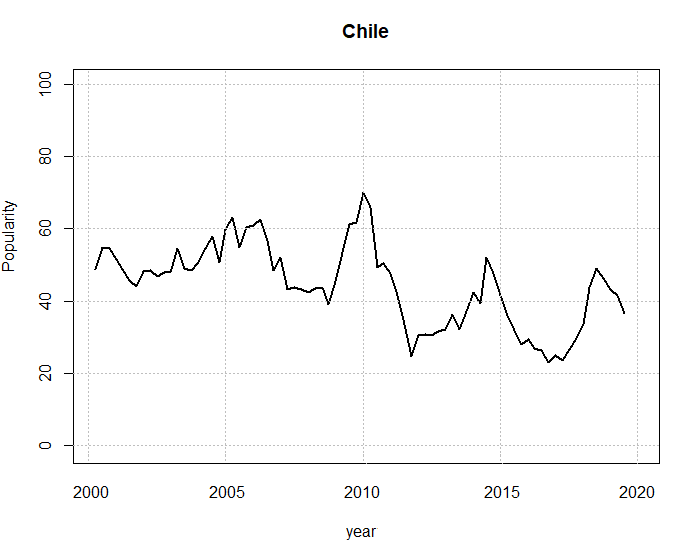 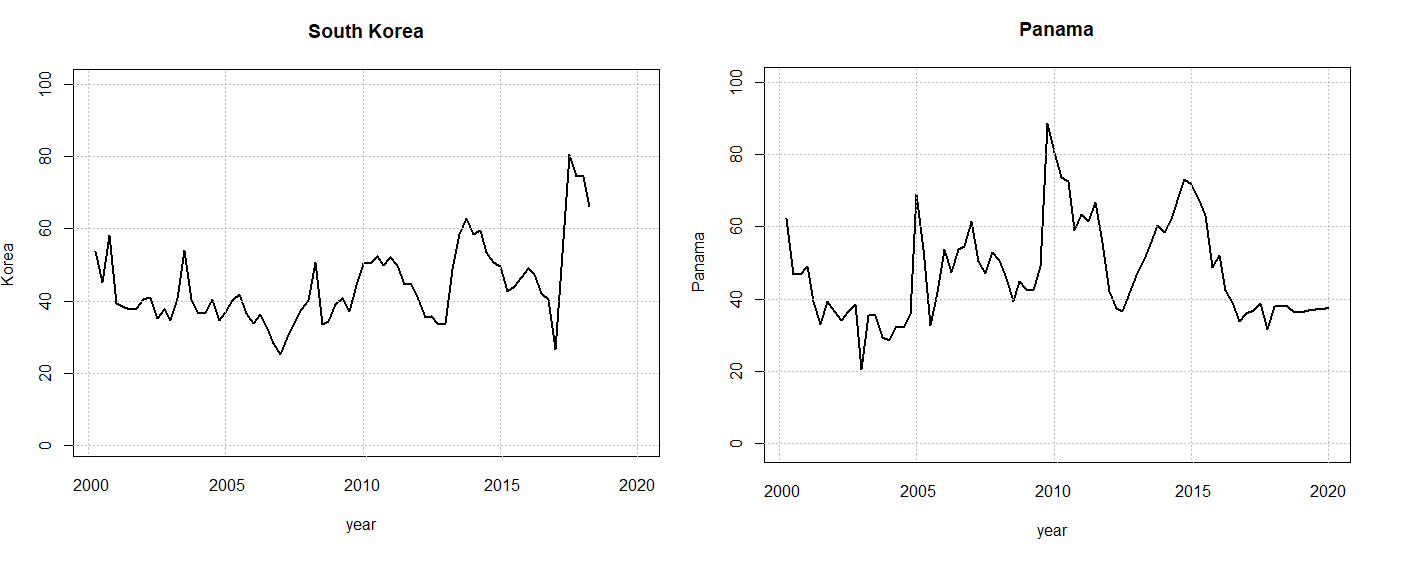 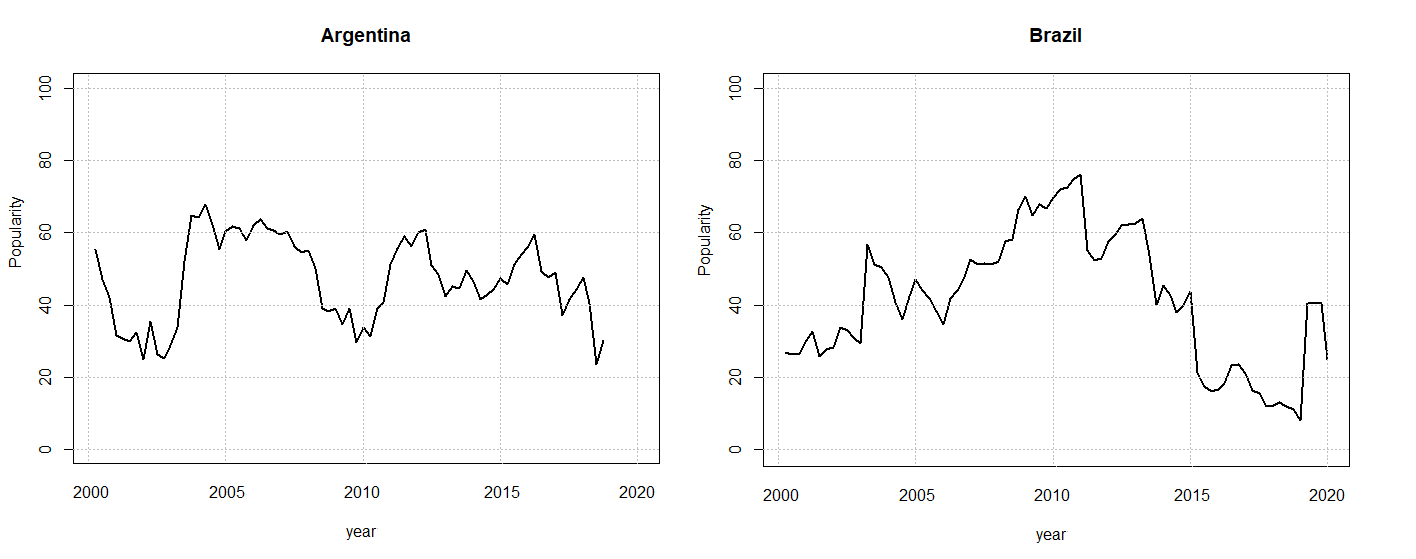 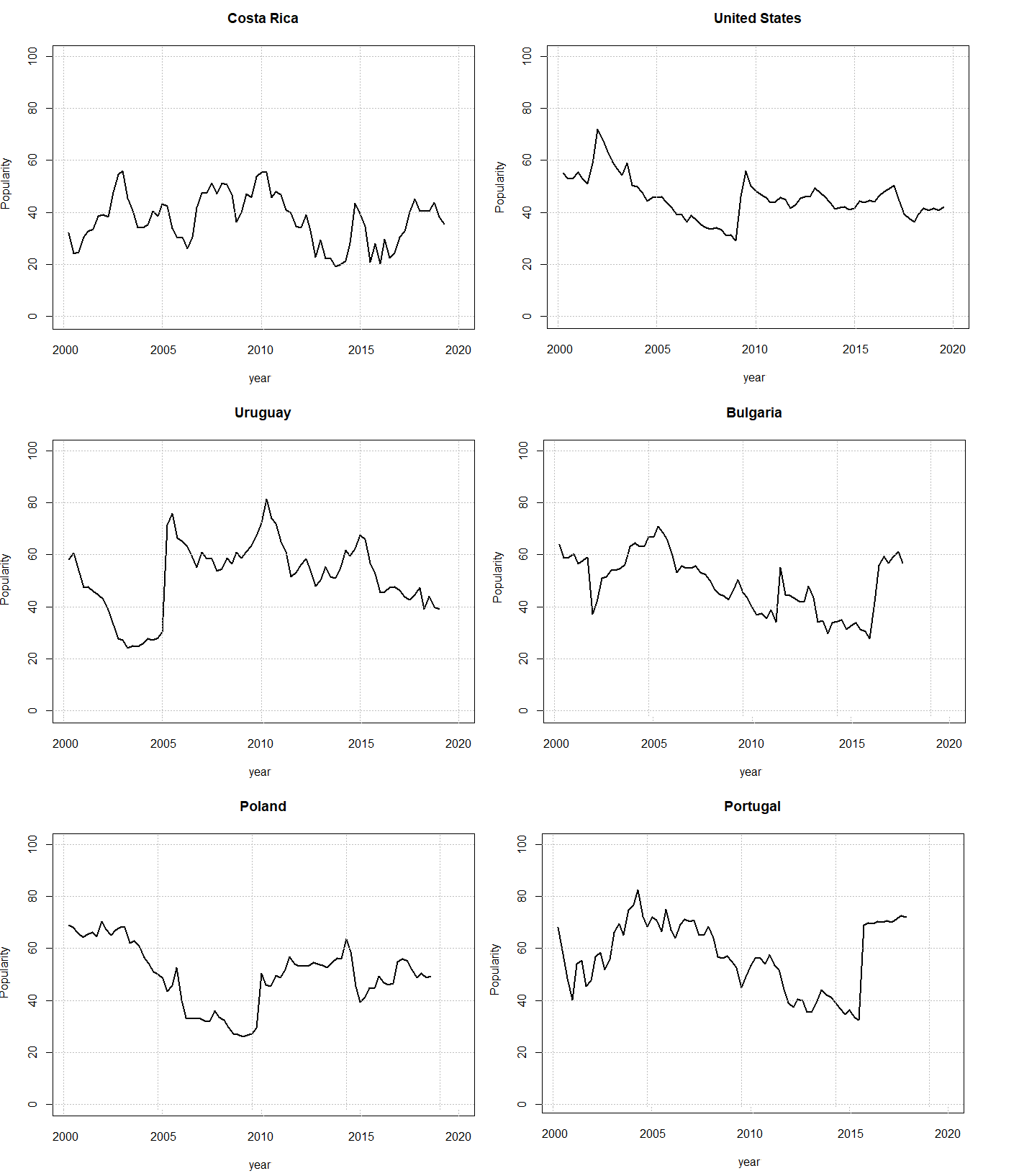 Notes: Gaps refer to missing data points (Finland) and dots refer to a time period not included in the analysis (Czech Republic). 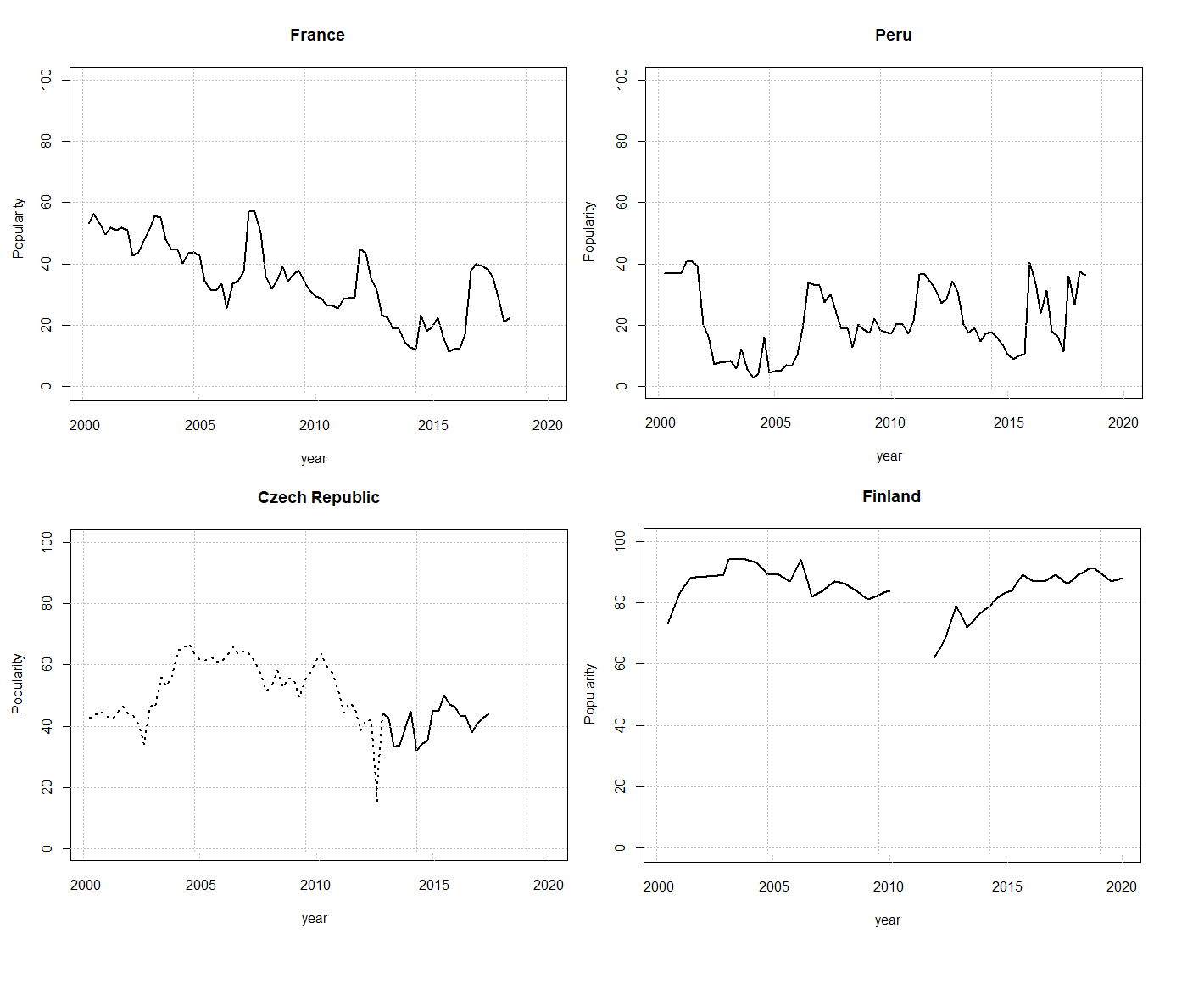 A4. Presidential popularity ratings in presidential and semi-presidential regimes, annual values. Adjustments with Finland, France and Peru excluded.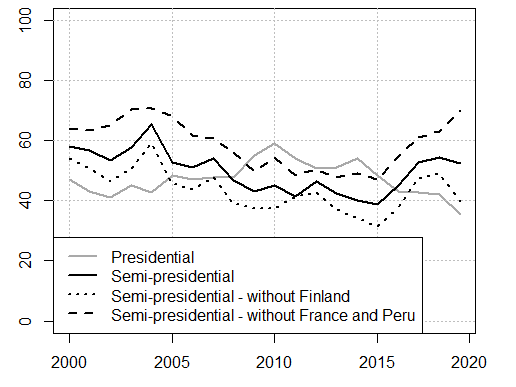 Appendix B. Robustness checks. B1. Siaroff’s presidential power scores replaced with power scores by Doyle and Elgie.Notes: ***p <0.001; **p <0.01; *p <0.05. All variables are standardized between 0 and 1. Robust standard errors are in parentheses. B2. OLS regression models without country dummies.Notes: ***p <0.001; **p <0.01; *p <0.05. All variables are standardized between 0 and 1. Robust standard errors are in parentheses. B3. Fixed effects regression with a lagged dependent variable.Notes: ***p <0.001; **p <0.01; *p <0.05. All variables are standardized between 0 and 1. Robust standard errors are in parentheses. MeanStandard DeviationRangeMinimumMaximumCountPresidential popularity45,1216,4691,102,9094,001054Presidential powers (Siaroff)6,022,036,002,008,001054Presidential powers (Doyle & Elgie)0,330,130,520,050,571054Honeymoon0,070,251,000,001,001054End of term0,070,251,000,001,001054Corruption51,9518,3496,53,50100,001054GDP pc growth2,503,0921,83-11,859,971054Unemployment7,833,7717,682,2419,921054MeanStandard DeviationRangeMinimumMaximumCountArgentina46,9511,6544,2823,4867,7675Brazil41,5718,0568,038,0376,0580Chile44,3311,2447,2122,8970,1078Costa Rica37,279,6936,5719,2555,8277Korea44,0810,9855,1325,3380,4673Panama47,4313,6368,0420,4088,4480United states45,388,0342,7829,1771,9678Uruguay51,5513,5457,1324,1581,2876Finland84,657,2432,0062,0094,0036Czech Republic41,255,1718,0832,1550,2320Bulgaria48,9911,2642,9927,7870,7774Poland49,6412,1944,3825,9670,3478Portugal57,1313,2850,2832,3182,5975France34,7712,6445,5711,4757,0477Peru21,1711,1137,862,7940,6577Dependent: level of presidential popularityDependent: level of presidential popularityDependent: level of presidential popularityModel 1Model 2Model 3Corruption (control)0.0320.0400.020(0.036)(0.037)(0.037)Presidential powers-0.629***-0.739***-0.637***(0.044)(0.092)(0.043)Unemployment-0.067*0.035-0.064*(0.029)(0.069)(0.029)GDP pc growth0.255***0.0500.261***(0.030)(0.079)(0.029)Honeymoon0.074***0.076***-0.043(0.016)(0.016)(0.039)End of term0.0090.010-0.032(0.017)(0.017)(0.038)Interactions:Presidential powers x unemployment-0.229(0.146)Presidential powers x GDP pc growth0.325*(0.133)Presidential powers x honeymoon0.220**(0.067)Presidential powers x end of term0.073(0.067)Country dummiesIncludedIncludedIncludedConstant0.763***0.847***0.768***(0.027)(0.048)(0.026)Observations1 0541 0541 054R20.5170.5210.523Adjusted R20.5080.5120.513Dependent: level of presidential popularityDependent: level of presidential popularityDependent: level of presidential popularityModel 1Model 2Model 3Corruption (control)-0.232***-0.203***-0.234***(0.027)(0.028)(0.027)Presidential powers-0.158***-0.546***-0.168***(0.016)(0.080)(0.016)Unemployment0.080**0.0670.081***(0.025)(0.047)(0.025)GDP pc growth0.193***-0.209***0.199***(0.037)(0.086)(0.037)Honeymoon0.050*0.054**-0.074(0.020)(0.019)(0.048)End of term0.0110.0100.013(0.020)(0.020)(0.052)Interactions:Presidential powers x unemployment0.055(0.073)Presidential powers x GDP pc growth0.559***(0.107)Presidential powers x honeymoon0.178**(0.062)Presidential powers x end of term-0.001(0.066)Country dummiesNot includedNot includedNot includedConstant0.529***0.788***0.532***(0.031)(0.059)(0.031)Observations1 0541 0541 054R20.2040.2250.211Adjusted R20.2000.2190.205Dependent variable: presidential popularity (lagged)Dependent variable: presidential popularity (lagged)Dependent variable: presidential popularity (lagged)Model 1Model 2Model 3Corruption (control)0.0070.0050.005(0.037)(0.037)(0.037)Presidential powers-0.400***-0.258***-0.401***(0.030)(0.065)(0.030)Unemployment-0.068*0.116**-0.067*(0.030)(0.042)(0.030)GDP pc growth0.212***0.146*0.214***(0.030)(0.062)(0.030)Honeymoon-0.033*-0.032*-0.078*(0.017)(0.016)(0.037)End of term-0.021-0.020-0.007(0.017)(0.017)(0.044)Interactions:Presidential powers x unemployment-0.402***(0.071)Presidential powers x GDP pc growth0.044(0.082)Presidential powers x honeymoon0.064(0.051)Presidential powers x end of term-0.019(0.057)Country dummiesIncludedIncludedIncludedConstant0.790***0.763***0.790***(0.028)(0.043)(0.027)Observations1 0541 0541 054R20.4970.5130.498Adjusted R20.4880.5030.488